DesignProfileDimensions Valve (mm)Dimensions Valve (mm)Dimensions Valve (mm)Dimensions AntechamberDimensions AntechamberDimensions AntechamberLengthWidthHeightLengthWidthHeightPrecision Fixed Pressure Micro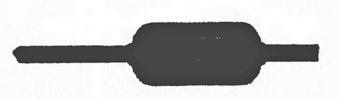 N/AN/AN/APrecision Fixed Pressure Cylindrical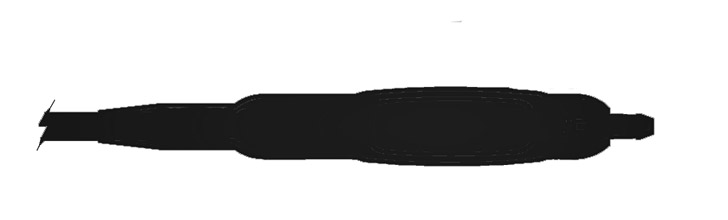 37.87.6N/AN/AN/APrecision Fixed Pressure Cylindrical w Antechamber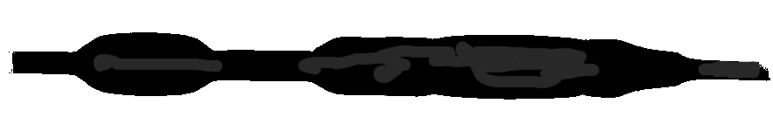 37.87.6147.8Precision Fixed Pressure In-line 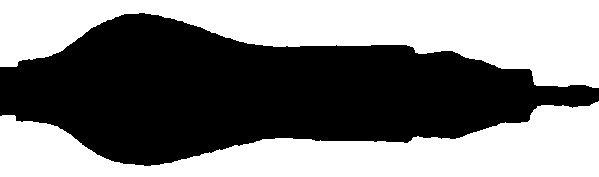 39.312.1N/AN/AN/APrecision Right-angle Fixed Pressure In-line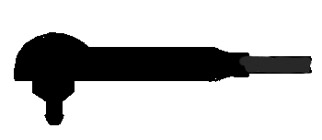 36.012.1